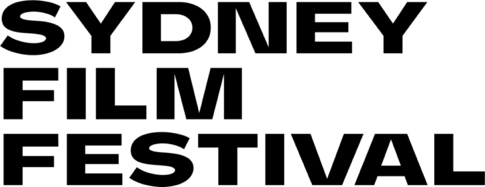 POSITION DESCRIPTIONPosition Title               	Box Office Coordinator x 2 (AM & PM)
Reporting to                 	Ticketing Manager
Contract Dates 		1 July 2021 - 1 September 2021The Box Office Coordinator is responsible for assisting to ensure the highest quality customer service is provided for all Festival ticketing. The Box Office Coordinator works closely with the Box Office Manager to ensure all box offices and phone sales are running smoothly throughout the long festival days and also provides support to the ticketing team as required.The key tasks and responsibilities of the Box Office Coordinator are:Oversee sales of subscriptions Providing a superior standard of customer service at all timesSupervise phone room staff and customer calls, and assist with training as needed Manage customer email enquiriesOversee access bookingsAssist with the sale of Flexipasses and single ticket salesAssist with maintaining the Ferve ticketing system and website updatesDuring the FestivalMain point of contact for State Theatre daytime Venue Coordinator and subscriber ticketing/voting queriesAssist Box Office Manager with supervising box office staff at festival venues and cash handling duties as requiredAssist member of ticketing team – including Volunteer Coordinator – as requiredKEY SELECTION CRITERIA
EssentialAt least three years of ticket sales experienceExperience of online ticketing systems Excellent cash handling skills and ability to balance off box office at the end of the each shiftExceptional attention to detail, with excellent written and verbal communication skillsProven experience in a customer service focused role.Previous experience within a major event or festival, which offered a wide range of ticket and booking options an advantageExperience working in an organisation which offers subscription and multi-ticket purchase platforms, as well as a large volume of single tickets an advantageProven ability to work in a high pressured environment, with competing priorities, stakeholders and deadlinesDesirableExperience with the Ferve ticketing systemPrevious experience working in events in the arts or a cultural organizationAn interest in film and the film industryA good working knowledge of Sydney, with reference to arts organisations and online audiencesCORE COMPETENCIESTeam Focus: Is committed and skilled at working with and assisting others to achieve positive outcomesFlexible: Demonstrates a willingness to take on new challenges roles and responsibilities and adapt positively to changing working conditions and prioritiesSelf Starting: Highly motivated to achieve, shows initiative and acts proactively to deliver excellent results without directive supervisionInterpersonal: Skilled at building rapport, understanding others needs and developing effective working relationships